Управление по образованию Оршанского райисполкомаГосударственное учреждение образования"Средняя школа №21 г.Орши"Урок изобразительного искусства в 3 классеТема. Новоселье (пространство)Учитель начальных классов: Миранкова Алла Викторовна2020Тема. Новоселье (пространство)Цели: к концу урока учащиеся будут:          знать законы линейной и воздушной перспективы;          уметь изображать закрытое пространство с учётом пространственных явлений.Задачи: создать условия для усвоения понятий "перспектива",             "воздушная перспектива", "фронтальная перспектива", "угловая перспектива", "граница излома поверхностей", усвоения последовательности изображения фронтальной перспективы; содействовать развитию  творческого потенциала и художественных способностей учащихся на основе изобразительной деятельности; способствовать формированию устойчивого интереса к изобразительному искусству, воспитанию усердия, аккуратности.Ход урока.1. Организационный этапЦель: настроимся на работу, проверим готовность к уроку.     - Проверьте свою готовность к уроку.      - С. Джонсон  сказал: "Для усердия и искусства нет ничего невыполнимого". Я думаю, что сегодня на уроке вы будете внимательны к материалу, старательны, усердны и аккуратны в работе.2. Этап целеполагания и мотивацииЦель: определим цель работы на урокеа. Беседа про новоселье.б. Восстановление зашифрованной темы урока.(Приём "Восстанови запись")     Н.в.с.ль. (пр.стр.нств.) в. Определение учащимися цели урока (Приём "Незаконченные предложения")    К концу урока будем знать..., уметь... г. Дополнение учителя. Озвучивание задач урока.д. Рассуждения учащихся "Я хочу научиться изображать комнату в новом доме, чтобы...", "Я хочу научиться изображать  комнату, потому что..."3. Этап актуализации субъективного опытаЦель: повторим понятия "пространство", "интерьер", " перспектива".а. Упражнение "Соедини понятие и его определение"Критерии для самооценки: правильность.б.Самооценка4. Этап изучения нового материалаЦель: познакомимся с понятиями "воздушная перспектива", "фронтальная перспектива", "угловая перспектива", "граница излома поверхностей", усвоим последовательность выполнения работы.а. Определение отличий композиционных схем (без называния вида перспективы)(Приложение 1)- Как вы думаете, называются эти перспективы в зависимости от нашей точки зрения? б. Знакомство с видами перспектив "фронтальная перспектива", "угловая перспектива", понятием "граница излома поверхностей". в. Упражнение в определении видов перспективы.г.  Повторение законов линейной перспективы:-на первом плане изображают предметы большими по размеру;-предметы могут перекрывать друг друга.д. Проблема "Как шаг за шагом изобразить комнату?" В решении проблемы вам помогут данные карточки. Правда, они размещены в неверной последовательности. (Групповая работа) (Приложение 2)5. Этап первичного закрепления знаний и способов деятельностиЦель: проверка групповой работы, определение правильности решения проблемы.а. Просмотр презентации (Приложение 3) с комментированием учащимися последовательности изображения замкнутого пространства (комнаты).б. Сравнение выполнения групповой работы (решения проблемы) с эталоном.6. Этап коррекции знанийЦель: определим недостатки в выполнении задания, исправим ошибки.7.  Этап закрепления знаний и способов деятельностиЦель: усвоим последовательность изображения фронтальной перспективы, чтобы в дальнейшей работе смогли применить данные умения при изображении своей комнаты.е) Упражнение в построении фронтальной перспективы + педагогический рисунок. (Работы учащихся на листах 1/4 от формата А4)Критерии для самооценки: передача пространственных явлений, аккуратность.ж) Самооценказ) Обсуждение высказывания В.Иванова "Когда пишешь или рисуешь, надо каждое место видеть в окружении, а "не упираясь в то место, которое изображаешь".е) Обсуждение законов воздушной перспективы (цвет, чёткость, контраст), композиционного центра в изображении и выразительных средств для его выделения.и) Определение критериев для самооценки.Физкультминуткак) Прогностическая самооценка. (Дети выходят к доске и в предоставленных карточках выставляют фишки с именами)8. Этап применения знаний и способов деятельности. Практическая работаЦель: используя знания о законах воздушной и линейной перспективах, границе излома поверхностей, умения передавать фронтальную перспективу,  изобразите комнату, в которой вы хотели бы провести новоселье.9. Этап контроля и самоконтроляЦель:  оценим свои работы и работы товарищей по определённым ранее критериям.а. Организация выставки работ. (Учащиеся выходят к доске по рядам.)б. Самооценка в оценочных листах.в. Взаимооценка по определённым ранее критериям. Ответы на вопросы:- Какие работы построены с учётом требований к передаче пространственных отношений при изображении закрытого пространства?- Какие выразительные средства были выбраны для выделения композиционного центра?- Какие работы больше понравились и почему?10. Этап подведения итогов Цель: осознание учащимися соответствия знаний и умений полученных на уроке поставленной цели, дать оценку работ других учащихся.- От чего зависит выбор вида перспективы для изображения замкнутого пространства?- Что означает, передать в рисунке границу излома поверхностей?-  Как можно увеличить или уменьшить глубину пространства при изображении интерьера комнаты?- Что нового узнали на уроке? Чему научились?11.  Этап рефлексииЦель: осмыслить свою деятельность, поведение и эмоциональное состояние.Приём "Понял, узнал, смог, доволен".                                                                                  Приложение 1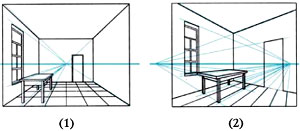                                                          Приложение 2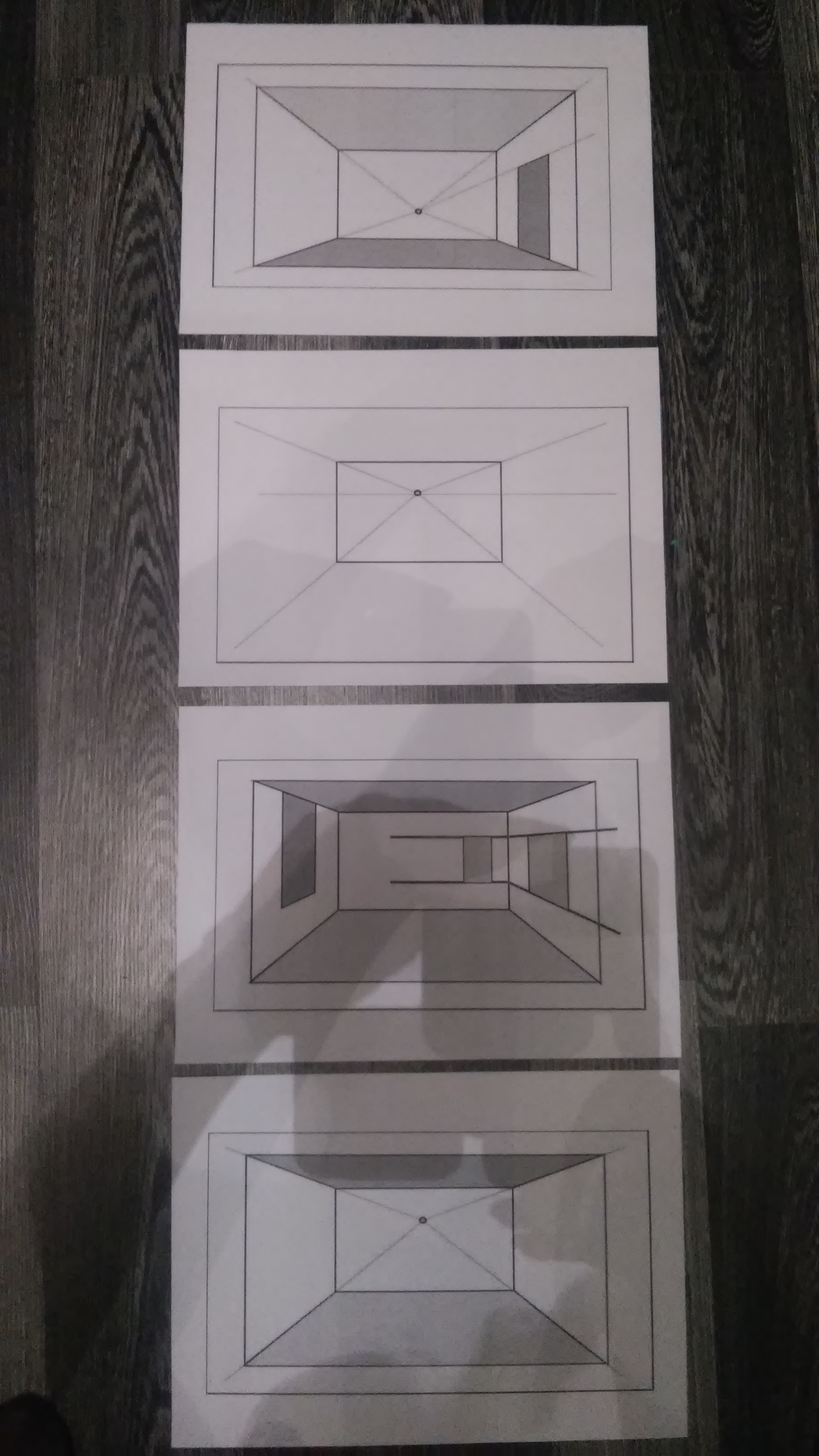                                                                       Приложение 3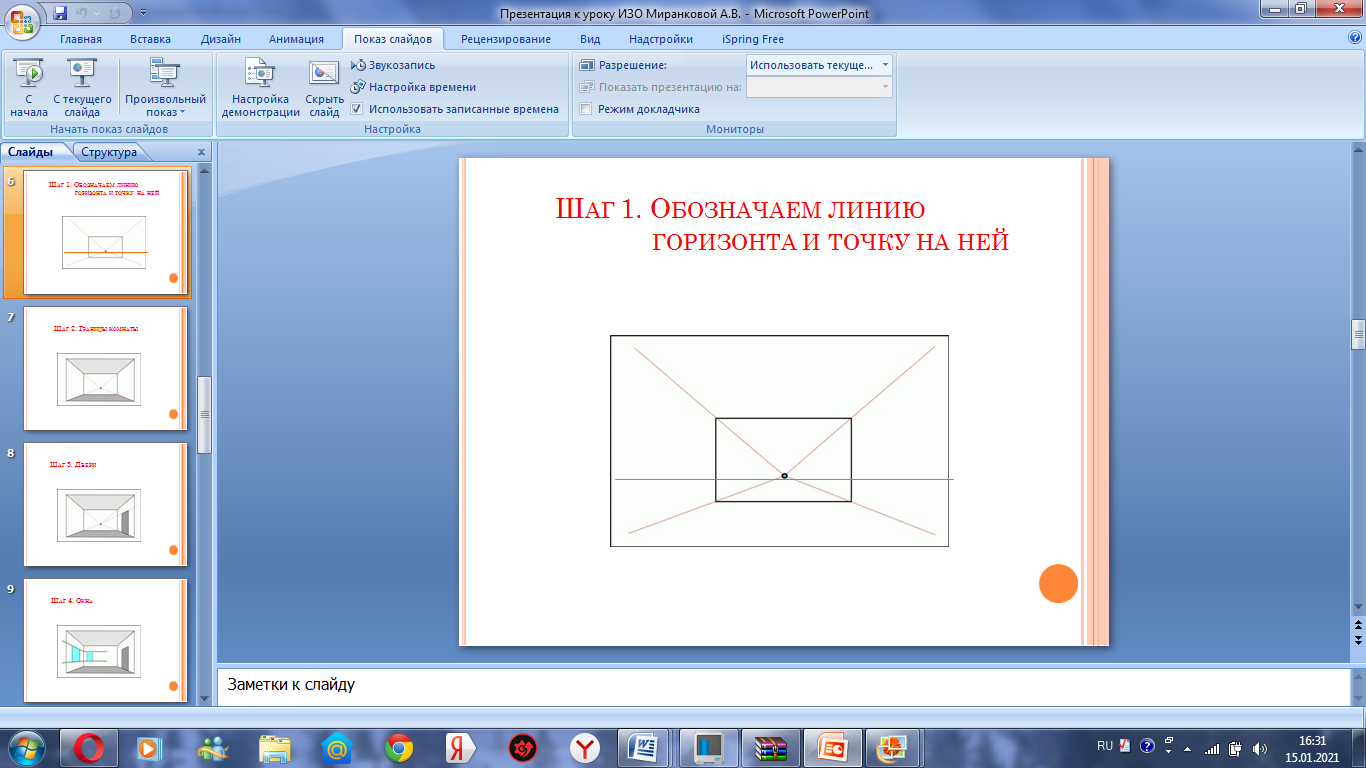 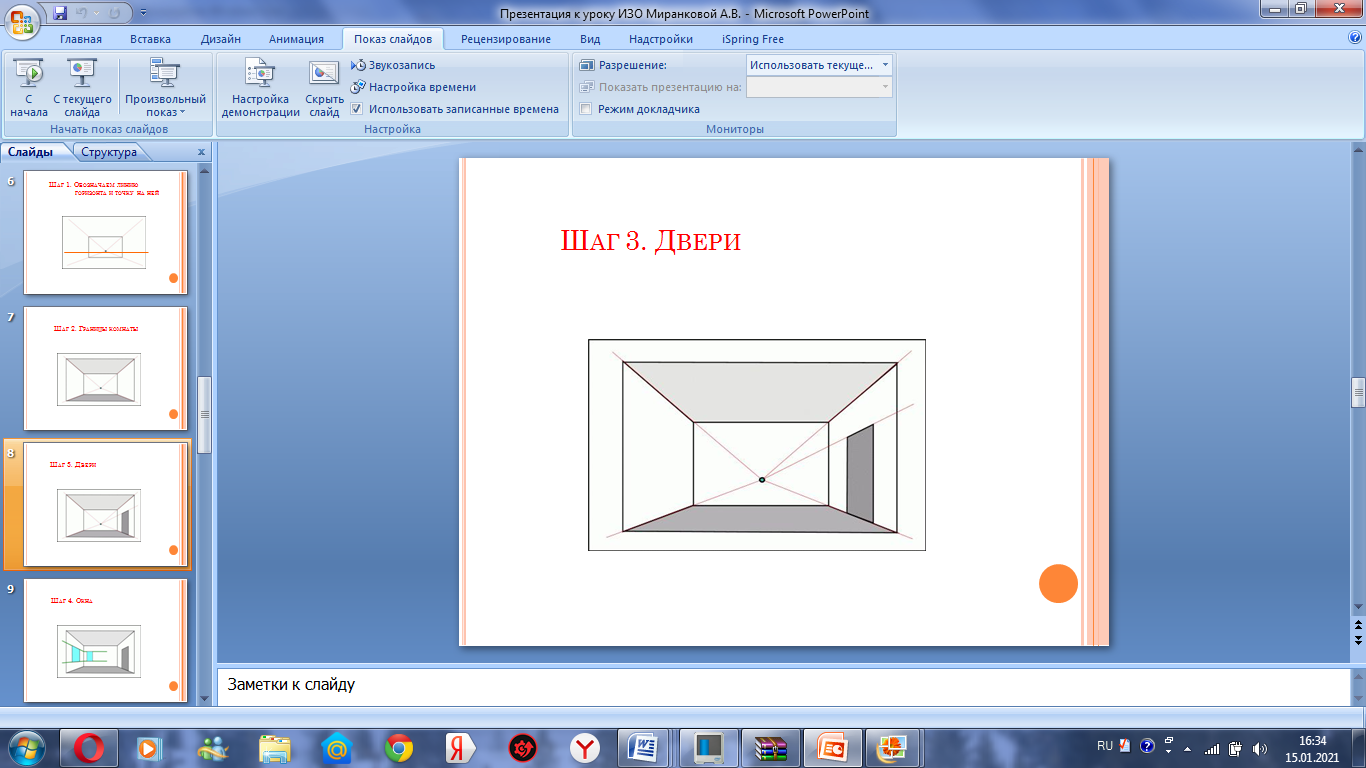 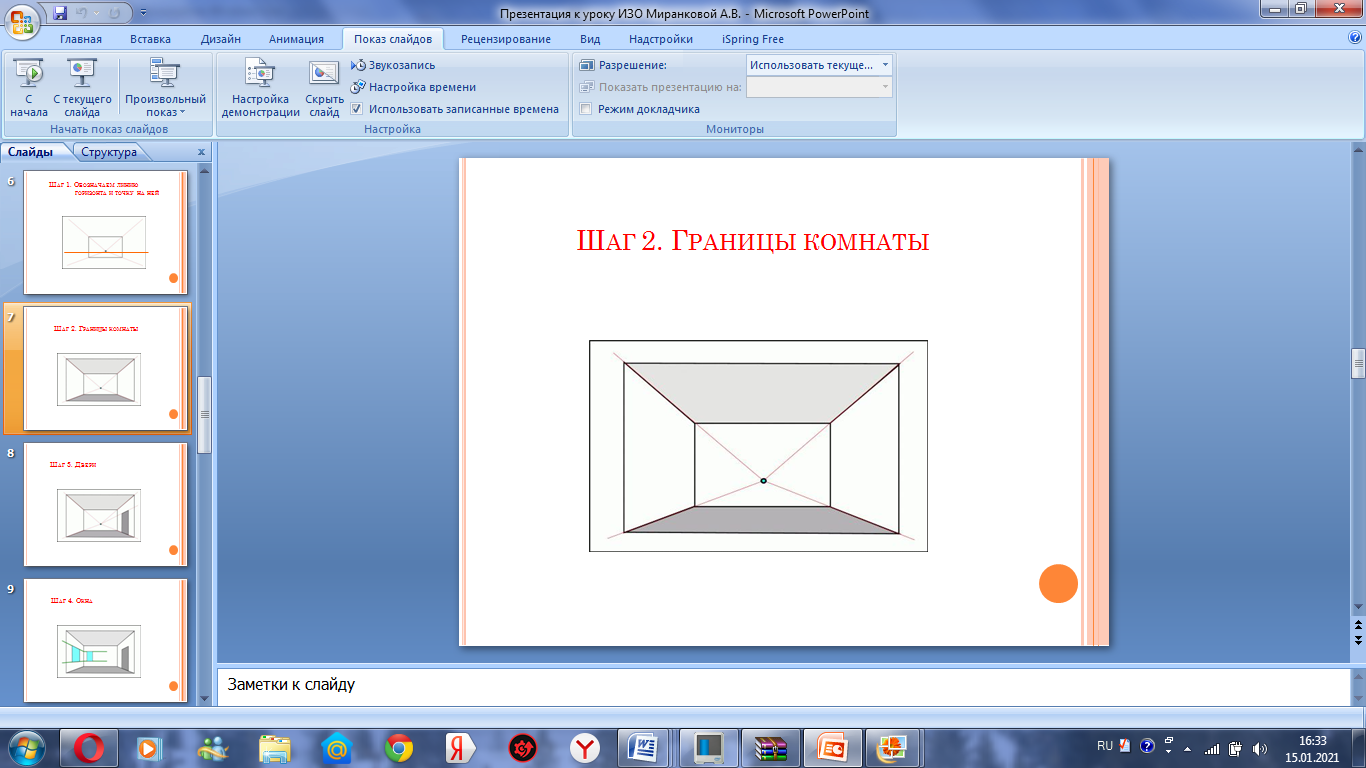 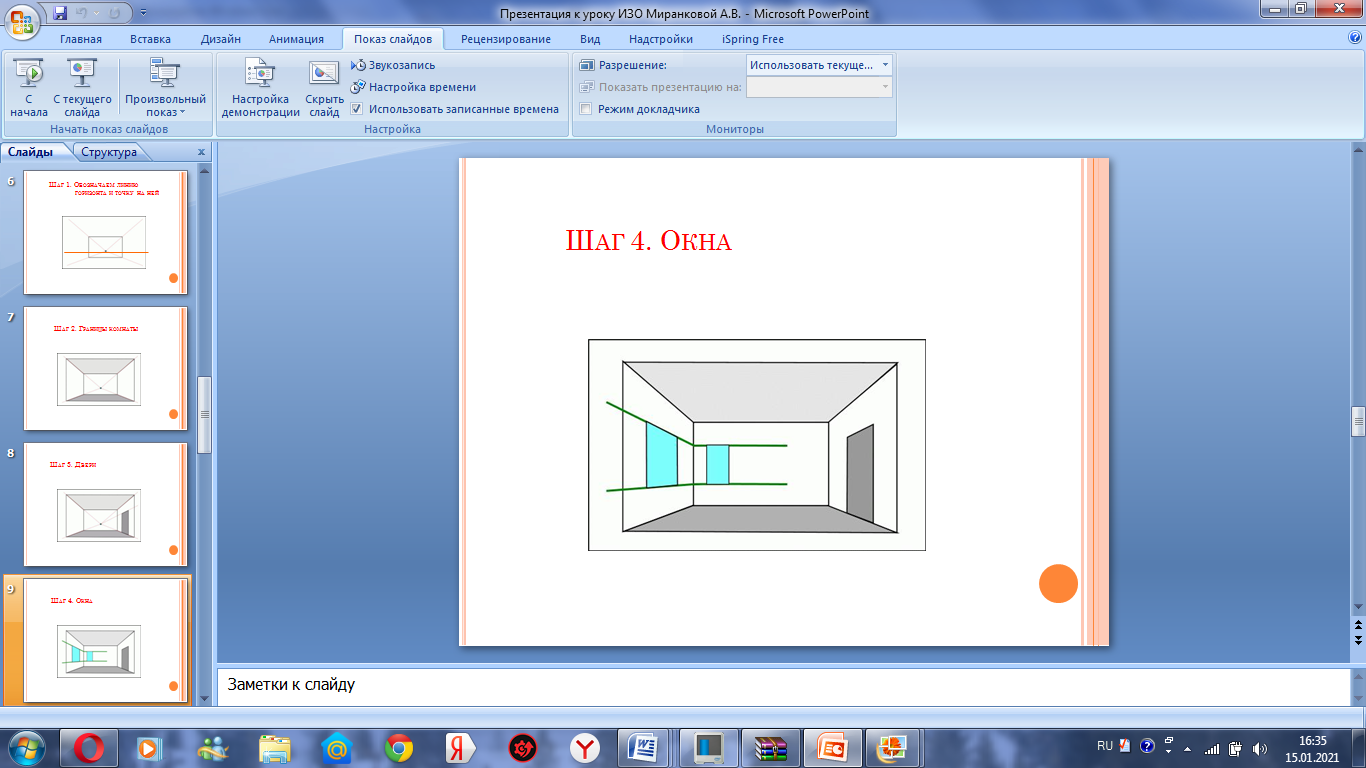 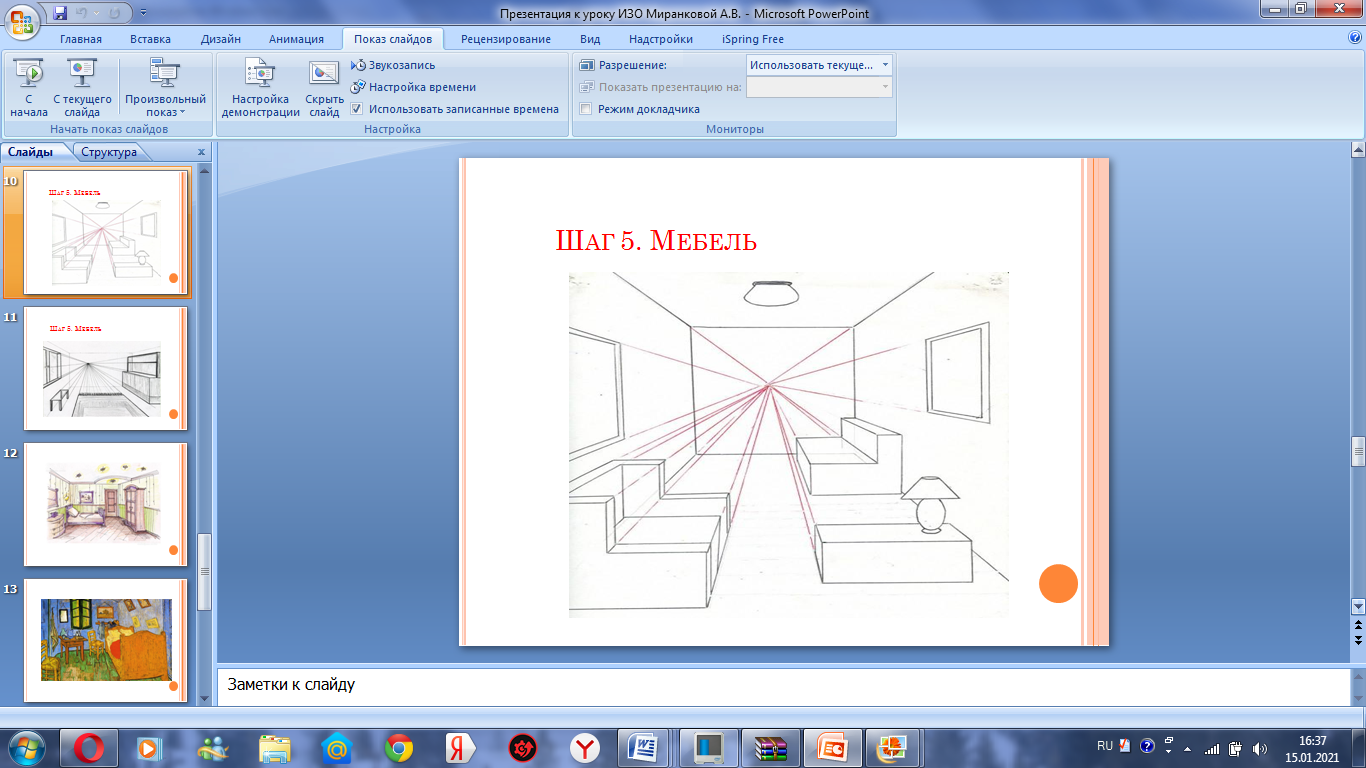 Пропорцииизображение внутренних архитектурных форм: комнат, коридоров и т. п Перспектива изображение предметов окружающей действительности в соответствии со зрительным восприятием.Интерьер взаимоотношение форм, частей предметов по их величине, соответствующее определенному характеру целого. 